ОТЗЫВ  на работу студентки 4 курса Института «Высшая школа менеджмента» Санкт-Петербургского государственного университета                                   ЖУРАВЛЕВА  НИКИТЫ АЛЕКСЕЕВИЧАпо подготовке выпускной квалификационной работы по направлению 38.03.02 – Менеджмент, профиль – Логистикана тему 
«СОВЕРШЕНСТВОВАНИЕ УПРАВЛЕНИЯ СБОРНЫМИ РЕГИОНАЛЬНЫМИ ПОСТАВКАМИ КОМПАНИИ «ДЖЕНЕРАЛ КАРГО»Особые комментарии: Работа содержит глубокой аналитический обзор ситуации, обоснованный выбор инструментов решения проблемных вопросов развития молодой компании и профессиональные решения всего комплекса задач, связанных с созданием сети ее региональных распределительных складов. При выполнении работы студент проявила высокую степень ответственности, теоретической подготовки и самостоятельности в поиске эффективных  решений поставленных задач, а также  полную готовность к  профессиональной деятельности. Общий вывод: работа студента  ЖУРАВЛЕВА  НИКИТЫ АЛЕКСЕЕВИЧА полностью отвечает  требованиям, предъявляемым к выпускным квалификационным работам по направлению 38.03.02 – Менеджмент, профиль Логистика.Научный руководитель: профессор, д.э.н.                     А.К Казанцев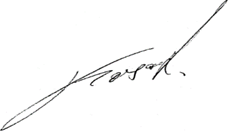 Дата: 05.06. 2020Проявление студентом самостоятельности и инициативы при работе над ВКРХ   Студент проявил самостоятельность при        формулировке исследуемой управленческой      проблемы, целей и задач ВКРВКР выполнялась студентом в целом самостоятельно при активном консультировании с научным руководителемСтудент не проявил инициативы при работе над ВКРИнтенсивность взаимодействия с научным руководителем:Х   Постоянное взаимодействиеНерегулярное взаимодействиеОтсутствие взаимодействияДругое:Соблюдение графика работы над ВКР:Х   Полностью соблюдалсяСоблюдался частичноНе соблюдалсяСвоевременность предоставления окончательной редакции ВКР научному руководителюНакануне дня защиты ВКРВ день крайнего срока предоставления ВКР (на следующий день после загрузки ВКР в систему Blackboard)За день до срока сдачи ВКРЗа два дня до срока сдачи ВКР Х   За три дня и более до срока сдачи ВКРСтепень достижения цели ВКРХ   Полностью достигнутаДостигнута частичноНе достигнутаСоответствие содержания ВКР требованиям Х   Полностью соответствуетСоответствует частичноНе соответствует Соответствие оформления ВКР требованиям Х   Полностью соответствуетСоответствует частичноНе соответствует